ПРОЕКТ«ПРОФИГРАД» или семейный взгляд на мир профессий»Хорошо работается, когда любишь свою профессию, с увлечением занимаешься еюЮ.А. Гагарин Паспорт проектаАктуальностьОдним из личностных результатов освоения основной образовательной программы основного общего образования является формирование ответственного отношения обучающихся к осознанному выбору и построению дальнейшей индивидуальной траектории образования на базе ориентировки в мире профессий и профессиональных предпочтений, с учётом устойчивых познавательных интересов.Для достижения поставленной цели необходимо обеспечить:ответственное отношение обучающихся к осознанному выбору;знание обучающимися своих психофизических особенностей в области выбора профессии и представление о своих профессиональных предпочтениях и устойчивых познавательных интересах;умение обучающихся строить дальнейшую индивидуальную траекторию образования;информированность всех участников образовательных отношений о востребованных профессиях, а также о потребности в рабочих кадрах предприятий и учреждений;информированность обучающихся об учреждениях СПО Чайковского городского округа и о специальностях, по которым ведётся обучение.Актуальность выше обозначенной цели подтверждают результаты анкетирования обучающихся и их родителей.Ответственное отношение к осознанному выбору. Результаты внешнего мониторинга готовности к самоопределению обучающихся 2019 года показали, что МАОУ СОШ № 4 занимает 365 место по Пермскому краю и находится на 16 месте из 21 школ по Чайковскому району (приложение №1). Причинами такой ситуации является отсутствие системы деятельности школы в профориентации обучающихся и неэффективное взаимодействия семьи и школы в данном направлении.Знание обучающимися своих психофизических особенностей (способностей, склонностей, свойств нервной системы, мышления, памяти, внимания, мотивов) в области выбора профессии. Социальный опрос обучающихся 9х классов МАОУ СОШ № 4 показал, что знают свои способности, особенности в профессиональном плане 50% обучающихся. Но только 17% прошли тестирование и располагают информацией о профиле.Понимание профессиональных предпочтений и устойчивых познавательных интересов. В школе 22% обучающихся девятиклассников не имеют представления о своей будущей профессии, 46% выбрали ее, исходя из собственных соображений. При анализе мотивов выбора профессии обучающимися, мы видим, что на 1 месте высокий заработок, на 2 месте – интерес к профессии, на 3 месте – доступность обучения, на 4 – возможность построить карьеру, на 5 месте – престиж и условия труда, и только на 6 месте соответствие личным качествам, способностям (Приложение №2). Умение обучающихся строить дальнейшую индивидуальную траекторию образования. Далеко не все девятиклассники знают, что выбрав профессию, важно выстроить свою индивидуальную образовательную траекторию, как эффективный способ самоопределения. После 9 класса каждый выпускник школы должен выбрать образовательное учреждение, где он продолжит свое профильное обучение. А затем, осознанный выбор специальности. Только 27% опрошенных обучающихся девятиклассников знают в каком образовательном учреждении можно получить выбранную профессию. Это говорит об отсутствии правильного, осознанного подхода обучающихся к выбору будущей профессии.Знание востребованных профессий. Из опрошенных 12% девятиклассников знают современные профессии, видели профессиограмму, ознакомлены со списком профессий будущего.Знание потребности в рабочих кадрах предприятий и учреждений;Из опрошенных обучающихся 9х классов только 22% осведомлены о вакансиях на рынке труда Чайковского городского округа.Информированность обучающихся об учреждениях СПО Чайковского городского округа и о специальностях, по которым ведётся обучение.Как показало наше исследование, родители играют значимую роль в выборе профессии обучающимися.Одна из главных задач родителей обучающихся – помочь ребенку сформировать реальное представление о самом себе: о способностях, сильных сторонах характера, о наиболее успешной деятельности.Многие родители, по результатам нашего опроса, не могут дать совет детям в профессиональном выборе именно потому, что сами мало знают о профессиях, об их требованиях, о правилах, которыми следует руководствоваться при решении столь важного вопроса, об учебных заведениях. Часто родители не задумываются над тем, будет ли профессия соответствовать склонностям детей, готовы ли они нравственно, социально, психологически соответствовать требованиям профессии. Кроме того, родители не владеют методами эффективного консультирования своих детей. Данное противоречие подтверждается результатами опроса:38 % родителей обсуждали со своим сыном/дочерью/ проблему выбора профессии.67% родителей знают психофизические особенности своего/ей сына/дочери.34% родители знают формулу выбора профессии «Хочу+могу+ надо».Только 43 % родители разделяют интересы и точку зрения на выбранный профиль (избранную профессию)? % родителей готовы препятствовать если сын/дочь/ будет настаивать на собственном выборе будущей профессии.% родителей располагают информацией об экономической ситуации и потребности в рабочих кадрах предприятий и учреждений Чайковского городского округа, а также о востребованных профессиях на данной территории.68% родителей не обсуждали со своими детьми дальнейшую индивидуальную образовательную траекторию.Родители на 10% владеют информацией о психофизических особенностях (способностях, склонностях, мотивах, интересах и др.) своих подростков в области выбора профессии на основании тестирования.17 % родителей знают об экономической ситуации и потребности в рабочих кадрах предприятий и учреждений Чайковского городского округа, а также о востребованных профессиях на данной территории;39% обучающиеся и их родители знают об учреждениях СПО Чайковского городского округа и специальностях, по которым ведётся обучение;8,5% родители имеют опыт совместной практической деятельности по осознанному выбору профессии обучающимися. Мы считаем, что в данный проект необходимо включить родителей как субъектов профориентационной работы.Таким образом благодаря проекту «Профиград» или взгляд семьи на мир профессий» позволит обучающимся повысить уровень готовности к самоопределению обучающихся 8-9 классов, даст опыт осознанного выбора и выполнение индивидуального проекта, а родителям быть компетентными сопровождающими своих детей.Цель и задачи проектаОсновная цель проекта: овладение учащимися базовыми знаниями, умениями, необходимыми для профессионального самоопределения, и получение совместно с родителями (законными представителями) опыта осознанного выбора профессииЗадачи проекта:1 этап. Подготовительный. Разработать модель эффективного и результативного взаимодействия семьи и школы в мире профессий.2 этап. ПрактическийА. Мотивационный компонентОбеспечить мотивацию обучающихся и их родителей к совместной деятельности по профессиональному самоопределению обучающихся через знакомство с  требованиями ФГОС к результатам обучения в основной школе (разработка и защита проекта). Б. Знаниевый компонентПодготовить и провести мероприятия с целью выявления у обучающихся психофизических особенностей (способностей, склонностей, мотивов, интересов и др.) в области выбора профессии, а также довести эту информацию до обучающихся и их родителей.Познакомить  обучающихся и их родителей с экономической ситуацией и потребностью в рабочих кадрах предприятий и учреждений Чайковского городского округа, а также с востребованными профессиями на данной территории. Проинформировать обучающихся и их родителей об учреждениях СПО Чайковского городского округа и о специальностях, по которым ведётся обучение.В. Деятельностный компонентСоздать условия для получения обучающимися и их родителями опыта совместной практической деятельности по осознанному выбора профессии  обучающимися, в т.ч. через взаимодействие с учреждениями СПО и предприятиями Чайковского городского округа (разработка и защита проекта)3 этап. ЗаключительныйПроанализировать результаты реализации проекта и определить пути совершенствования модели взаимодействия семьи и школы в мире профессий4.  Модель проектаОсновные направления и формы работы по организации деятельностиВ данном проекте выделены основные направления: профессиональное просвещение родителей; диагностика родителей; Консультация; профессиональная адаптация.Профессиональное просвещение Цель: организация просвещения родителей, педагогов, обучающихся, расширение их представлений о рынке труда Формы: общие собрания, классные часы, информационные листки, буклеты, виртуальные экскурсии, игры, работа со справочниками, конкурсы, круглые столы и др.), Предмет: изучение сегодняшнего и будущего мира профессий; ознакомление с современными профессиональными стандартами; изучение рынка труда, путях приобретения профессий;  изучение требований профессий к индивидуальным особенностям личности. Диагностика Наблюдения, анкеты, традиционные и модифицированные методики по определению понимания значимости участия родителей в осознанном выборе профессии ребенком. Профессиональная консультация Цель: помощь родителям в сопровождении ребенка по выбору конкретной профессии на основе изучения личности, ее возможностей и сопоставления полученной информации с требованиями профессии.Формы: Консультации, репортажи, классные часы, информационные листки, буклеты.Профессиональная адаптация Цель: организация помощи родителей в приспособлении обучающихся к условиям рынка труда, особенностям конкретной деятельности, новому социальному окружению.Формы: выход в мастерские ОО, профессиональные пробы, конкурсы, выставки, тренинги. Создание общего информационного поляЦель: создание продуктивного общения родителей и обучающихся,  реализации семейного потенциала, снятие эмоционального напряжения.Взаимодействие с предприятиями и учебными заведениямиЦель: объединение усилий заинтересованных ведомств для создания эффективной системы профориентации в школе.В рамках разрабатываемого проекта были определены следующие принципы: доброжелательность и готовность помочь тому, кто к тебе обратился; научность и достоверность информации; доступность предлагаемой информации; адресность;индивидуальный подход;современность и актуальность материалов; сотрудничество с другими специалистами (педагоги-психологи, социальные педагоги и др.)Реализация основных направлений проекта5.Условия реализации проектаРесурсное обеспечение проекта:Информационно-рекламное обеспечение предполагает размещение материалов проекта на школьном сайте. Создание группы в социальных сетях.Материально-техническое оснащение предполагает использование имеющего оборудования, оргтехники в МАОУ СОШ № 4 и социальных партнеров (ЧИК, ЧТПТиУ). Методическое обеспечение проектной деятельности осуществляется при поддержке ЦРО ГЧО. Кадровое обеспечение. Руководители проекта координируют работу по проекту, ведут переговоры со всеми заинтересованными людьми, специалистами, организуют встречи, консультации, осуществляют выбор специалистов для организации мероприятий, ведут отчётно-учётную документацию. Исполнение проекта координируется администрацией МАОУ СОШ №4. Финансовое обеспечение предполагает использование средств, предусмотренных сметой расходов МАОУ СОШ № 4 и активное привлечение спонсорских средств, благотворительных пожертвований организаций-партнёров и физических лиц. Межведомственное взаимодействие- ГСЗ ЦЗН г.Чайковский /8 34241 4-15-12/ул. Кабалевского, 25, Чайковский-ЦРО ЧГО / (834241) 2-34-14, 3-20-98, 3-32-53 /617760 Россия, Пермский край, г. Чайковский, ул. Горького, 22- ГБПОУ ЧИК/ /617764 Россия, Пермский край, г. Чайковский, ул. Ленина 75-ГОУ СПО ЧТПТиУ/ 617763 Россия, Пермский край, г. Чайковский, ул. Вокзальная 11, -ГБПОУ  Чайковские музыкальное училище /617764 Пермский край, г. Чайковский ул. Ленина, 63-ГБПОУ "Чайковский медицинский колледж"//617763 РФ, Пермский край, г. Чайковский, ул. Мира, 2а-НОЦ6.Механизмы реализации проектаПлан реализации проекта7.Управление проектомУправление проекта будет осуществляться рабочей группой.ДиректорЗам.директора по ВРПедагог- библиотекарьПедагог-психологСоциальный педагогКлассные руководителиНепосредственно управление осуществляет зам. директора по ВР. Диагностирование и сбор информации с целью получения обратной связи по реализации проекта поводится педагогом-психологом и социальным педагогом.Вовлечение социальных партнеров в совместную деятельность осуществляет директор.Зам. директора по ВР:вырабатывает стратегию взаимодействия субъектов и координирует их деятельность;поддерживает связи ОО с социальными партнерами;планирует работу педагогического коллектива по подготовке к событиям проекта;осуществляет анализ и координацию деятельности педагогического коллектива по реализации проекта;проводит совещания, собрания по вопросам данного проекта;контролирует работу классных руководителей по реализации проекта;организует повышение квалификации классных руководителей и педагогов по проблеме самоопределения обучающихся.Педагог-психолог:ведет психолого-педагогическое наблюдение участников ОО;изучает профессиональные интересы и склонности обучающихся;осуществляет обсуждение показателей обучающихся с их родителями;поводит беседы для родителей;осуществляет психологическое консультирование для родителей с детьми;создает базу данных по диагностике.Классный руководитель:составляет план взаимодействия с родителями и план педагогической поддержки детей в профориентации своего класса;приглашает родителей для выступлений перед обучающимися и проведений мастер-классов;проводит классные часы, события по теме профориентации;организует тематические встречи с родителями, совместные игры;организует посещение родителями и детьми общих событий в школе и учреждениях СПО;оказывает помощь педагогу-психологу в анкетировании родителей и обучающихся;проводит родительские собрания по проблеме формирования готовности обучающихся к профильному и профессиональному самоопределению.Библиотекарь:регулярно подбирает литературу для педагогов, родителей  и обучающихся в помощь по организации профориентационной работы;обобщает и систематизирует методические материалы и другие вспомогательные материалы;оказывает помощь педагогу-психологу в тестировании родителей и обучающихся;регулярно устраивает выставки литературы о профессиях по сферам и отраслям (нефтяная, газовая, транспорт, строительство, в мире искусства и т.д.)выкладывает информацию на сайт школы;ведет группу по сопровождению в профориентации подростков в ВК.Социальный педагог:сопровождает семьи по развитию семейного потенциала;оказывает педагогическую поддержку родителям в вопросах необходимости осознанного выбора профессии;оказывает помощь классному руководителю в анализе и оценке социальных факторов, затрудняющих процесс взаимодействия родителей и детей по самоопределению обучающегося.8.Риски и пути их предотвращения9.Ожидаемые результатыК основным результативным критериям и показателям эффективности прежде всего относятся:1. Ожидаемые результаты по отношению к условиям реализации проекта.2. Ожидаемые результаты по отношению к участникам проекта (обучающиеся и родители).ТезаурусОсознанный выбор - это:
- осознание собственной ответственности за всё, что происходит, и возможность управлять своей жизнью;
- понимание цепочки причинно-следственных связей происходящих событий;
- выбор не сиюминутный, а перспективный и целостный;
- выбор индивидуальный, несмотря на мнение окружающих;
- понимание своей цели и способа её достижения.Приложение № 1Результаты внешней оценкиготовности обучающихсяк выбору профессии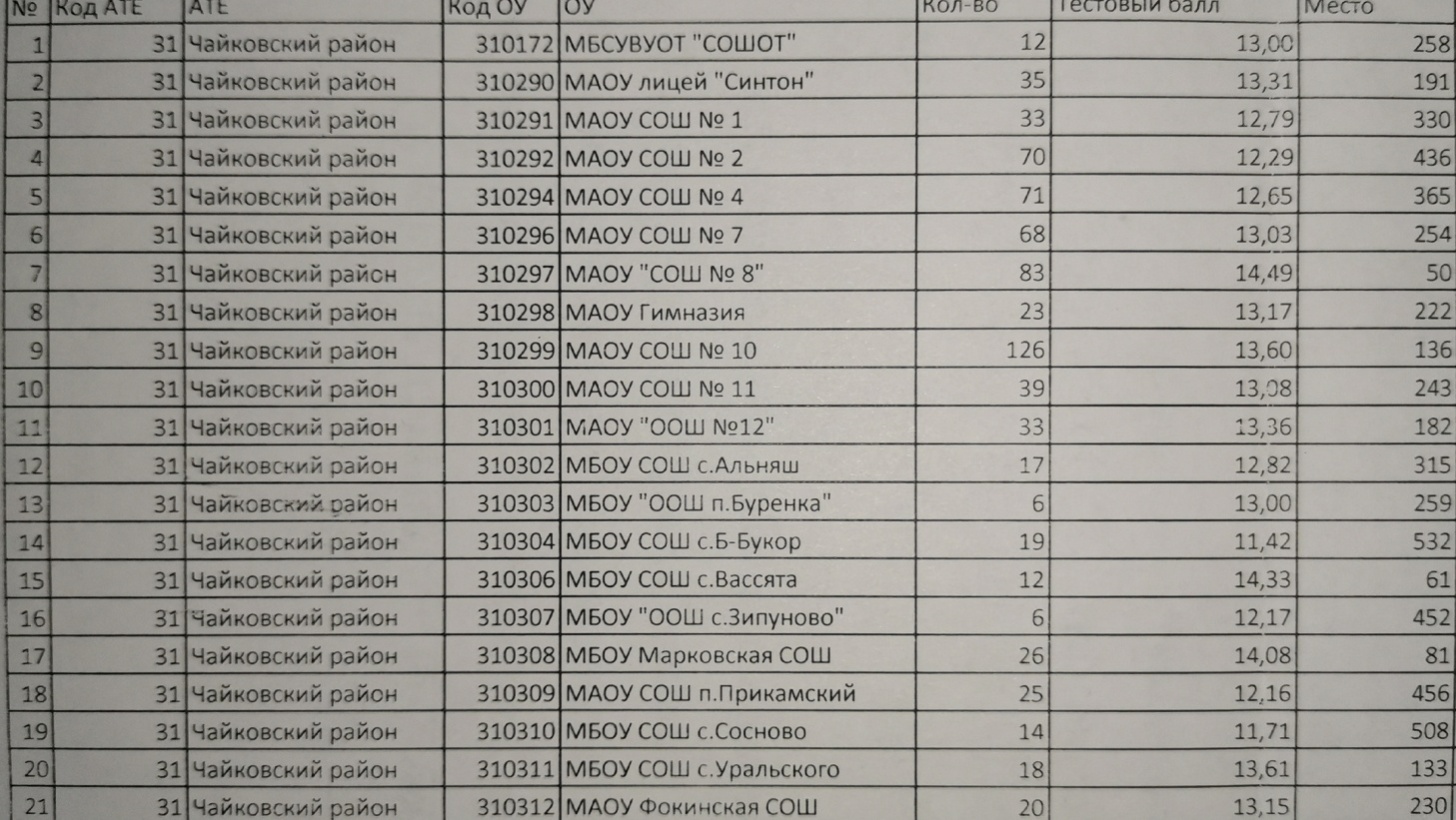 Приложение № 2Мотивы выбора профессии обучающимисяПриложение № 3Анкета для обучающихся Поставьте от 1 до 3 баллов по степени согласия:Я знаю какую профессию я буду получать.Я знаю где обучают по данной специальности.Я располагаю информацией о современных профессиях.Я знаю о вакансиях в нашем городе.Я знаю свои способности и особенности.Я знаю, как составить профессиограмму.Я проходил(а) тестирование на определение профессии.Я знаю где можно пройти тестирование.Я согласовал(а) свой индивидуальный маршрут с родителями.Проранжируйте принципы выбора профессии:Престиж профессии. Высокий заработок.Роста квалификации. Интерес к содержанию самой профессии.Условия труда.Доступность обучения.Мечта с детства.Соответствие личным интересам.Соответствие личным качествам, талантам.Профессиональный рост.Возможность работы за рубежом.Укрепление социальных связей.Государственные программы.Приложение № 4Анкета для родителей по профориентации обучающихсяОбсуждали ли вы со своим сыном/дочерью/ проблему выбора профессии? ______Какие психофизические особенности вы бы вписали в резюме сына/дочери?_____________________________________________________________________________________________________________________________________Какие мотивы выбора профессии вы считаете наиважнейшими (выберите 3)Какой профиль (какую профессию) выбирает ваш/а/сын/дочь/? _____________________________________________Что соответствует ему/ей/? __________________________________________________________________Совпадаю ли ваши интересы и точка зрения на выбранный профиль (избранную профессию)? _______________________Что является основным вашим аргументом в выборе профессии вашего сына/дочери/? ______________________________________________________Если сын/дочь/ будет настаивать на собственном выборе будущей профессии, будете ли вы ему препятствовать? _____________________________________Располагаете ли вы информацией об экономической ситуации и потребности в рабочих кадрах предприятий и учреждений Чайковского городского округа, а также о востребованных профессиях на данной территории Знаете ли вы об учреждениях СПО Чайковского городского округа и специальностях, по которым ведётся обучение_________________________ В какой роли вы принимаете участие в обработке информации по профориентации и  реализации проекта вашего/ей сына /дочери?КонтролерНаставник Тьютор/сопровождающий Помощник Работник Приложение № 5План ученического проектаВведениеРаскрывается актуальность исследования профессионального самоопределения (что знаю, что не знаю)Раздел «ХОЧУ»Обучающийся  раскрывает свои мечты о будущей жизни, профессиональной деятельности, описывает «желаемый Я». Раздел «МОГУ»Оценка «реальный Я» описание результатов тестирования на сомопознание Тест IQТест  ЭQ Тест  особенности  ЛичностиТест профессиональных характеристик БиркменаДифференциально диагностический опросник (ДДО; Е.А.Климов)Опросник на тип Личности (Голанда)Раздел «НАДО»Знакомство с рынком трудаЗнакомство с Атласом профессийЗнакомство с профессиямиПрофессиограмма 1Профессиограмма 2Знакомство с образовательными организациями города СПО, ВПОЗнакомство с предприятиями города – работодателямиРаздел «РЕФЛЕКСИЯ»Соотнесение показателей тестирования с требованиями профессии  и условиями труда.Оценка возможности дальнейшего обученияВыводы по дальнейшему выбору. Картография (составление ИОТ)Раздел «ДВИЖЕНИЕ»Составление резюме, собеседование.Описание результатов теста «Мотивы выбора профессии» (Р.В. Овчарова)Профессиональная идентичность А. А. Азбель Приложение № 6ПрофессиограммаПрофессиограмма – это подробный анализ конкретной специальности. Разбираются ее особенности: требования к специалисту, в том числе психофизические требования к человеку, специфика, условия труда, прочее. В структуру профессиограммы входят следующие компоненты:Название работы, специальности по специально принятой номенклатуре.Описание профессиональных обязанностей. Преобладающие сферы деятельности (учебные предметы).Набор ЗУН (знания, умения, навыки), необходимых для работы.Психические, физиологические требования к кандидатам, противопоказания.Способности, качества, интересы, склонности, навыки человека, помогающие выполнять деятельность.Особенности личности, препятствующие выполнению деятельности.Вредность труда, предпосылки профессиональных деформаций, выгорания (конфликты, монотонность, повышенная ответственность, прочее).Заработная плата.Перспективы карьерного роста. Место работы по этой профессии (Организации г.Чайковский)Образование, которое нужно для работы.Места, где можно получить соответствующее образование.Вступительные экзамены (ЕГЭ).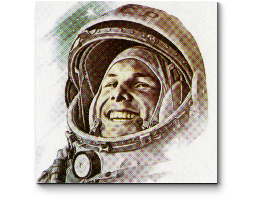 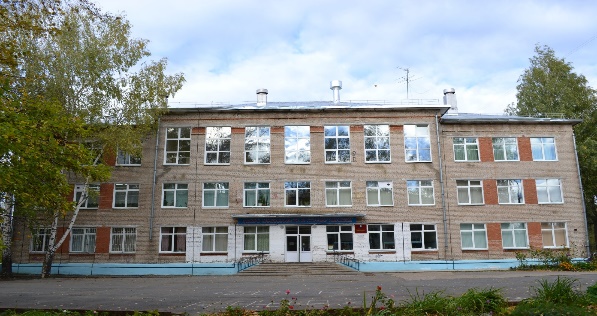 МУНИЦИПАЛЬНОЕ АВТОНОМНОЕ ОБЩЕОБРАЗОВАТЕЛЬНОЕ УЧРЕЖДЕНИЕ«СРЕДНЯЯ ОБЩЕОБРАЗОВАТЕЛЬНАЯ ШКОЛА № 4»им. Ю.А. ГАГАРИНАРуководитель проектаКраюхина Лариса Владимировна, заместитель директора по воспитательной работеОсновные разработчики проектаЗорина Ольга Михайловна, директор МАОУ СОШ № 4, учитель начальных классов;Краюхина Лариса Владимировна, заместитель директора по воспитательной работе, учитель ИЗО, искусства.Научный руководительГабдуллина М.В., кандидат педагогических наук, директор Центра моделирования гуманистических образовательных систем ЛИКОснования для разработки проектаФедеральный закон «Об образовании в Российской Федерации» от 29 декабря 2012 г. № 273;Федеральный государственный образовательный стандарт основного общего образованияОбразовательная программа "СОШ № 4"Цель проектаСоздание модели взаимодействия  школы,  родителей и учреждений СПО, направленной на формирование готовности обучающегося к осознанному выбору профессии.Задачи проекта1 этап. Подготовительный. Разработать модель эффективного и результативного взаимодействия семьи и школы в мире профессий.2 этап. ПрактическийА. Мотивационный компонентОбеспечить мотивацию обучающихся и их родителей к совместной деятельности по профессиональному самоопределению обучающихся через знакомство с  требованиями ФГОС к результатам обучения в основной школе (разработка и защита проекта). Б. Знаниевый компонентСпособствовать выявлению у обучающихся психофизических особенностей (способностей, склонностей, мотивов, интересов и др.) в области выбора профессии, а также довести эту информацию до обучающихся и их родителей.Познакомить обучающихся и их родителей с востребованными профессиями Чайковского городского округа, а также с экономической ситуацией и потребностью в рабочих кадрах предприятий и учреждений на данной территории. Проинформировать обучающихся и их родителей об учреждениях СПО Чайковского городского округа и о специальностях, по которым ведётся обучение.В. Деятельностный компонентСоздать условия для получения обучающимися и их родителями опыта совместной практической деятельности по осознанному выбора профессии обучающимися, в т.ч. через взаимодействие с учреждениями СПО и предприятиями Чайковского городского округа (разработка и защита проекта).Способствовать разработке индивидуальной образовательной траектории обучающихся.3 этап. ЗаключительныйПроанализировать результаты реализации проекта и определить пути совершенствования модели взаимодействия семьи и школы в мире профессийСроки и этапыреализации проекта1 этап. Подготовительный (проектный):май 2019 г. – август 2019 г.2 этап. Деятельностный (практический):октябрь 2019 г.– май 2021 г.3 этап. Заключительный (аналитический):июнь 2021 г. – август 2021 г.Ожидаемые результаты реализации проектаПо итогам окончания проекта:разработана модель эффективного и результативного взаимодействия семьи и школы в профессиональном самоопределении обучающегося; сделан анализ результатов реализации проекта и определены пути совершенствования модели взаимодействия семьи и школы в мире профессий;3) создание индивидуального проекта обучающимися (на одном из трех уровнях) как выполнение требований ФГОС;4) обучающиеся знают о своих (способностях, склонностях, мотивах, интересах и др.) в области выбора профессии, родители владеют информацией; о психофизических особенностях, обучающихся;5) обучающиеся и их родители знают об экономической ситуации и потребности в рабочих кадрах предприятий и учреждений Чайковского городского округа, а также о востребованных профессиях на данной территории;6) обучающиеся и их родители знают об учреждениях СПО Чайковского городского округа и специальностях, по которым ведётся обучение;7) обучающиеся и их родители имеют опыт совместной практической деятельности на определённом уровне (в зависимости от индивидуальных возможностей) по осознанному выбору профессии обучающимися, в т.ч. через взаимодействие с учреждениями СПО и предприятиями Чайковского городского округа;№содержаниеСрок проведенияОтветственныеСоздание нормативно-правовой базыСоздание нормативно-правовой базыСоздание нормативно-правовой базыСоздание нормативно-правовой базыСоздание нормативно-правовой базыРазработка и утверждение проектаЗам.дир.по ВРСоздание банка данных об учреждениях и предприятиях Чайковского городского округапостоянноПедагог-библиотекарь, Кл.рук. 8-9 кл.Инструктивно-методическое совещание с педагогами, классными руководителями по определению их роли в проектеавгустЗам.дир.по ВРРазработки классных часов и мероприятий, рекомендаций классным руководителям, участникам проекта по его реализациипостоянноЗам.дир.по ВР Кл.рук. 8-9 кл.Профессиональная адаптацияПрофессиональная адаптацияПрофессиональная адаптацияПрофессиональная адаптацияПрофессиональная адаптацияСоздание банка данных о профессиональном выборе  и фактическом поступлении в ООавгустКл.рук.9 кл.Организация работы летней трудовой практикииюньРуководитель ЛОКЭкскурсии на предприятия, где работают родителисентябрьРодительский комитетВстреча с родителями «Как я делал выбор» (круглый стол)февральРодительский комитет,Кл. рук. 8 кл.Образовательная сессия с родителями «Атлас профессий» (знакомство с новыми профессиями, практическая демонстрация профессий на базе школы)мартРодительский комитет, Кл. руководители 8 кл.Образовательное событие «Корпорация» (собеседование, резюме)апрельКраюхина Л.В.Кл. рук.9 кл.Родительский комитетВечер встречи выпускниковапрельКл.рук. 9 кл.Создание общего информационного поляСоздание общего информационного поляСоздание общего информационного поляСоздание общего информационного поляСоздание общего информационного поляВыставка технического творчества, презентаций «Моя будущая профессия»октябрьЗам.дир.по ВР Кл. рук. 8 кл.Оформление стенда «Выбор профессии – это серьезно»октябрьЗам. дир. по ВРСтатьи газеты «Чердак»1раз в 2 месяцаПедагог- библиотекарьОсвещение на сайте школы, ВК, публикациипостоянноПедагог-библиотекарьМетодические материалы (разработки, листовки, буклеты, рекламные проспекты)постоянноПедагог-библиотекарьОбщие мероприятия родителей и обучающихсяпо плануКл.рук. 8-9 кл.Взаимодействие с предприятиями и учебными заведениями.Взаимодействие с предприятиями и учебными заведениями.Взаимодействие с предприятиями и учебными заведениями.Взаимодействие с предприятиями и учебными заведениями.Взаимодействие с предприятиями и учебными заведениями.Совместное планирование деятельности по взаимодействию с родительской общественностьюмай - августЗам.дир.по ВРКонкурс «Безопасное движение»октябрьЧИКПрофи стартноябрьЧИКБольшой процесс «Дорога успеха» (знакомство с экономической ситуацией и потребностью в рабочих кадрах предприятий и учреждений Чайковского городского округа)ноябрьЧИК, ЦЗН,Зам.дир.по ВРПрофессиональные пробы на базе СПО,НПОфевраль-мартЧИК,ЧТПТиУ,ЧМКПрофессиональные курсы для определившихся (педагогика, технические специальности)апрельЧИКДиагностика и консультированиеДиагностика и консультированиеДиагностика и консультированиеДиагностика и консультированиеДиагностика и консультированиеДиагностика родителей «Профессиональный выбор ребенка», «Склонности и профессиональная направленность ребенка», «Мотивы выбора»в течение годаПедагог-психолог,Кл.рук. 8-9 кл.Анкетирование родителей (промежуточная диагностика)майКраюхина Л.В.Кл. рук.Индивидуальные консультации «Задатки и способности вашего ребёнка».в течение годаПедагог-психологРекомендации для родителейв течение годаКл. рук. 8 кл.Педагог- библиотекарьИтоговая диагностикаапрельКл. рук.9 кл.Индивидуальные консультациив течение годаКраюхина Л.В.Рекомендации для родителейапрельПедагог-психологМониторинг качестваМониторинг качестваМониторинг качестваМониторинг качестваМониторинг качестваОформление стендаоктябрьЗам.дир.по ВРАнкетирование родителей (первичная диагностика)Понимание значимости участия родителей в профессиональном самоопределении ребенкаоктябрьПедагог-психолог,Кл. рук. 8 кл.Ведение группы в ВК, наличие информации на сайте школыянварьЗам.дир.по ВРНаличие представления экономической ситуации и потребностью в рабочих кадрах предприятий и учреждений Чайковского городского округа.мартЗам.дир.по ВР,  Кл.рук. 9 кл.Опрос (итоговая диагностика)Адекватное отношение к ребенку, как субъекту выбора профиля обучения, его самостоятельности, осознанности.апрельКл.рук. 9 кл.Разработка и выпуск рекомендациймайЗам.дир.по ВРКачество проведенных мероприятиймайКл.рук. 8-9 кл.Скоординированность деятельности социальных партнеровмайЗам.дир.по ВРАнкетирование родителей (промежуточная диагностика)Знание склонностей и способностей своего ребенкамайКл.рук. 8-9 кл.Удовлетворенность родителей образовательным процессоммайЗам.дир по ВР№содержаниеСрок проведенияОтветственныеОрганизационная работа в школеОрганизационная работа в школеОрганизационная работа в школеОрганизационная работа в школеАнализ результатов сотрудничества с родительской общественностью и соц.партнерамиавгустЗам. дир. по ВРРедактирование плана работы на следующий годиюньЗам. дир. по ВРОбеспечение документацией по профориентации обучающихсяавгустЗам. дир. по УВРОбеспечение библиотечного фондасентябрьПедагог- библиотекарьОбеспечение участия родителей в профориентационной работепо плануКлассные руководителиОсуществление взаимодействия с соц.партнерамипостоянноЗам. дир. по ВРРабота с педагогическими кадрамиРабота с педагогическими кадрамиРабота с педагогическими кадрамиРабота с педагогическими кадрамиОрганизовать работу группы по моделированию и разработке общих мероприятий, классных часов с родителями по профориентациипостоянноЗам. дир. по ВРПровести для классных руководителей и педагогов цикл семинаров по теме «Профориентация: семья и школа»сентябрь-декабрь2019г.Зам. дир. по ВРВнести изменения в план работы с родителями и программу развития классного коллектива с включением направления «профориентация»августЗам. дир. по ВР,Кл.рук. 8-9 кл.Включить в план работы МО классных руководителей 5-9 классов рассмотрение методик работы по профессиональной ориентации, организовать обмен опытом ее проведения.август 2019г.Руководитель МО классных руководителей 5-9 кл.Организовать для педагогов консультации по работе с родительской общественностьюпостоянноПедагог-психологРабота с родителями 8 классаРабота с родителями 8 классаРабота с родителями 8 классаРабота с родителями 8 классаОбщее собрание «Курс профессиональная ориентация»октябрьКраюхина Л.В.Кл. рук. 8 кл.Анкетирование родителей (первичная диагностика)октябрьКл. рук. 8 кл.Лектории для родителей «Помощь подростку в самопознании»ноябрьпсихолог«Родительский дом – начало начал»ноябрьКл. рук. 8 кл.Мировое кафе с родителями «Как я делал выбор»январьКл. рук.8и кл.Лектории для родителей «Принципы выбора будущей профессии»! февральПедагог-психологОбразовательная сессия с родителями «Атлас профессий» (знакомство с новыми профессиями, практическая демонстрация профессий на базе школы)мартРодительский комитет, Кл. руководители 8 кл.Большой процесс «Дорога успеха» (знакомство с экономической ситуацией и потребностью в рабочих кадрах предприятий и учреждений Чайковского городского округа)апрельЧИКЦЗН,Краюхина Л.В.Анкетирование родителей (промежуточная диагностика)майЗам.дир по ВРКл. рук.Индивидуальные консультации «Задатки и способности вашего ребёнка».в течение годаПедагог-психологРекомендации для родителейв течение годаКл. рук. 8 кл.Педагог- библиотекарьРабота с родителями 9 классаАнкетирование сентябрьКл.рук. 9 кл.«Профи старт» (представление профессий ЧИК)ноябрьЧИКБольшой процесс «Дорога успеха» (знакомство с экономической ситуацией и потребностью в рабочих кадрах предприятий и учреждений Чайковского городского округа)ноябрьЧИК, ЦЗН,Краюхина Л.В.Лектории для родителей «Взгляд родителей на выбор детей»октябрьПедагог-психологРодительское собрание «Ошибки в выборе профессии и их мотивы» Круглый столноябрьКл. рук. 9 кл.Квест с обучающимися «Куда пойти учиться?» (особенности приема в ОО)февральСПО,НПООбразовательное событие «Корпорация» (собеседование, резюме)апрельКраюхина Л.В.Кл. рук.9 кл.Родительский комитетИтоговая диагностикаапрельКл. рук.9 кл.Индивидуальные консультациив течение годаКраюхина Л.В.Рекомендации для родителейапрельПедагог-психологРабота с обучающимися 8 классовРабота с обучающимися 8 классовРабота с обучающимися 8 классовРабота с обучающимися 8 классовКонкурс «Безопасное движение»октябрьГиляшова С.В.Общее собрание «Курс профессиональна ориентация»ноябрьКраюхина Л.В.Цикл классных часов «Я в мире профессии» тестированиеКем ты хочешь быть?Известные люди ПКянварьКл. рук. 8 кл.Деловая игра «Мир профессий» (знакомство с типами профессий Ч-Ч, Ч-Т, Ч-З, Ч-П)февральКраюхина Л.В.Встреча с родителями «Как я делал выбор» (круглый стол)февральРодительский комитет,Кл. рук. 8 кл.Образовательная сессия с родителями «Атлас профессий» (знакомство с новыми профессиями, практическая демонстрация профессий на базе школы)мартРодительский комитет, Кл. руководители 8 кл.«Профи старт» (представление профессий ЧИК)мартЧИК,Кл. рук. 8 кл.Большой процесс «Дорога успеха» (знакомство с экономической ситуацией и потребностью в рабочих кадрах предприятий и учреждений Чайковского городского округа)апрельЧИКЦЗН,Краюхина Л.В.День профессиональной ориентации с участием ОУ НПО, СПО «Карта профессий» (знакомство с профессиями ОУ города)майСПО, НПО,Краюхина Л.В.Работа с обучающимися 9 классаРабота с обучающимися 9 классаРабота с обучающимися 9 классаРабота с обучающимися 9 классаЭкскурсии на предприятия, где работают родителисентябрьРодительский комитетКонкурс «Безопасное движение»октябрьЧИК,Гиляшова С.В.Выставка технического творчества, презентаций «Моя будущая профессия»октябрьКраюхина Л.В.Кл. рук. 8 кл.Профи стартноябрьЧИККвест с родителями «Куда пойти учиться?» (особенности приема в ОО)февральСПО,НПОПрофессиональные пробы на базе СПО,НПОфевраль-мартЧИК,ЧТПТиУКлассный час «Осознанный выбор» (картография, выбор экзамена)январьКл. рук.9 кл.Факультативы по выборуянварь-майУчителяОбразовательное событие «Корпорация» (собеседование, резюме)апрельКраюхина Л.В.Кл. рук. 9 кл.Родительский комитетПрофессиональные курсы для определившихся (педагогика, технические специальности)апрельЧИКИтоговая диагностикамайКл. рук. 9 кл.№Риск Пути предотвращенияНизкий уровень мотивации родителей в активной позиции по реализации проектаРаскрытие значимости участия родителей в профессиональном самоопределении ребенка через конференцию, общее родительское собрание, беседы, консультацииОтсутствие скооднированности деятельности социальных партнеровСоставление плана совместной деятельности (ЦЗН, ЧИК, ЧТПТиУ)Низкий уровень продуктивности проведенных мероприятийПредварительная подготовка пед. коллектива, совместное моделирование  событийОтсутствие координации профориентационной работы с обучающимися и просвещения родителейСоздание единого информационного пространства, совместных событий.КритерииПоказателиСовременная  модель взаимодействия  родителей 8-9 классов и школыНаличиеМетодические материалы (разработки, листовки, буклеты, рекламные проспекты)НаличиеОсвещение на сайте школы, ВК, публикации в СМИНаличиеАнализ реализации проектаНаличиеКоличество партнеров, вовлеченных в реализацию проекта100% от плана совместной работыКачество проведенных мероприятийОтзывы о мероприятиях проектаСкоординированность деятельности социальных партнеровНаличие соглашений по сотрудничеству, договоров/ планов совместной деятельностиКритерииПоказатели (%) по отношению к:Показатели (%) по отношению к:КритерииобучающимсяродителямА. Мотивационный компонентА. Мотивационный компонентА. Мотивационный компонентСоздание индивидуального проекта обучающихся, как  выполнение требований ФГОС к результатам обучения в основной школе 100%80%Б. Знаниевый компонентБ. Знаниевый компонентБ. Знаниевый компонентОбучающиеся знают о своих психофизических особенностях (способностях, склонностях, мотивах, интересах и др.) в области выбора профессии, родители обучающихся также владеют этой информацией100%100%Обучающиеся и их родители знают об экономической ситуации и потребности в рабочих кадрах предприятий и учреждений Чайковского городского округа, а также о востребованных профессиях на данной территории100%80%Обучающиеся и их родители знают об учреждениях СПО Чайковского городского округа и специальностях, по которым ведётся обучение100%80%В. Деятельностный компонентВ. Деятельностный компонентВ. Деятельностный компонентОбучающиеся и их родители имеют опыт совместной практической деятельности на определённом уровне (в зависимости от индивидуальных возможностей) по осознанному выбору профессии обучающимися, в т.ч. через взаимодействие с учреждениями СПО и предприятиями Чайковского городского округаОбучающиеся и их родители имеют опыт совместной практической деятельности на определённом уровне (в зависимости от индивидуальных возможностей) по осознанному выбору профессии обучающимися, в т.ч. через взаимодействие с учреждениями СПО и предприятиями Чайковского городского округаОбучающиеся и их родители имеют опыт совместной практической деятельности на определённом уровне (в зависимости от индивидуальных возможностей) по осознанному выбору профессии обучающимися, в т.ч. через взаимодействие с учреждениями СПО и предприятиями Чайковского городского округаВсего (уровни А, В и С):10050- уровень А – 70 % обучающихся представляют профессиограммы (реферат) по одной из профессий100%родителей информированы о профессиональном самоопределении обучающегося - уровень В – 20 % обучающихся представляют исследовательскую работу по выбранной профессии (теоретические основы профессии, требования к ней, особенности производства и т.д.);20% родители принимают активное участие в образовательном путешествии по профориентации- уровень С – разработка проекта «Индивидуальная образовательная траектория», ее защита.10% обучающихся совместно с родителями на конференции защищают «Индивидуальную образовательную траекторию»10% обучающихся совместно с родителями на конференции защищают «Индивидуальную образовательную траекторию»№Критерий Кол-во выборов%Высокий заработок4679,3%Интерес к профессии3051,7%Доступность обучения2746,5%Карьерный рост1932,7%Престиж профессии1627,6%Условия труда1627,6%Соответствие требований личностным качествам1525,9%Возможность трудоустройства за рубежом1322,4%Мечта детства1119%Укрепление социальных связей813,8%Семейная династия23,4%Государственные программы поддержки11,7%Место Критерий Интерес к профессииСемейная династияВысокий заработокПрестиж профессииСоответствие требований личностным качествамДоступность обученияГосударственные программы поддержкиМечта детстваВозможность трудоустройства за рубежомУсловия трудаУкрепление социальных связейКарьерный ростИнтерес к профессииСемейная династияВысокий заработокПрестиж профессииСоответствие требований личностным качествамДоступность обученияГосударственные программы поддержкиМечта детстваВозможность трудоустройства за рубежомУсловия трудаУкрепление социальных связейКарьерный рост